Chapter AI, Prattville is selling door hangers from Tabitha Smith, Zoo House Designs.  If you are local in the Montgomery/ Prattville area, please contact Tabitha Smith to make arrangements for in-person delivery.  These samples are only a few of the many designs she creates.  Please contact Tabitha with any questions you may have regarding an order.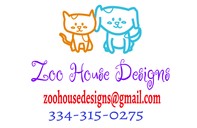 Name:________________________________________Address:______________________________________
              _______________________________________Cell #:________________________Item #:__________________________________________Special Instructions(color, message, personalization):__________________________________________________________________________________________                              How Paid:__________________                                       Date Delivered/Shipped:_________________The cost is $30.00 each.***Shipping costs are an additional $10.00.***      #1       #2     #3     #4  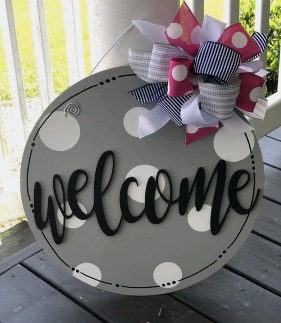 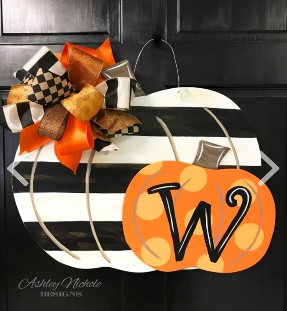 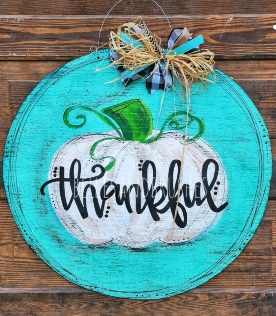 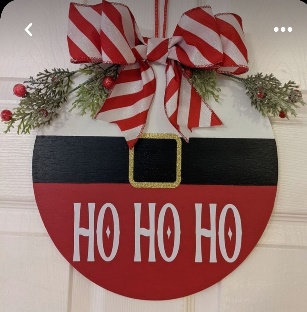 #5       #6    #7 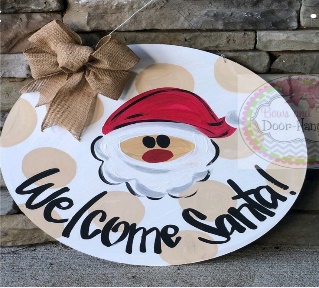 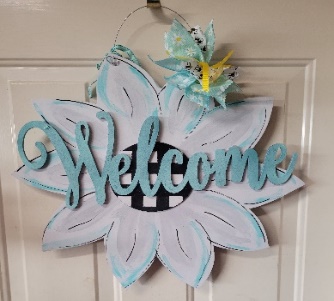 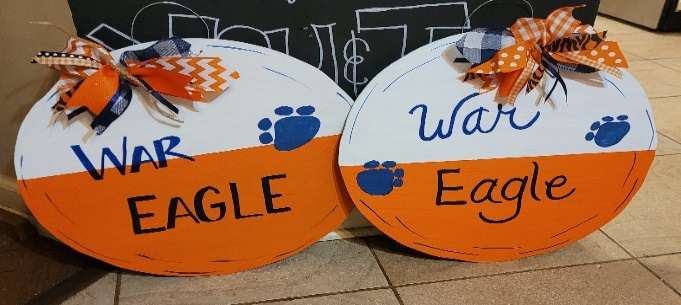 	      (#8-Alabama also available)